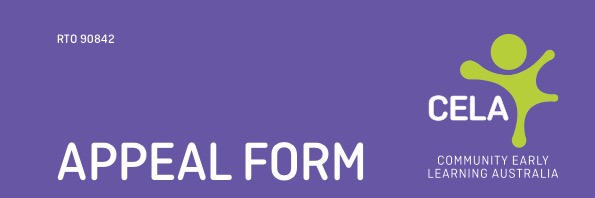 SECTION 1Candidate making appeal to complete Section 1Learner or candidate (RPL) is lodging an appeal against (tick appropriate reason below):  The Assessment Decision  The Procedural Decision  Cancellation of EnrolmentNote to the appellant: Please read CELA’s Policy and Procedures pertaining to complaints and appeals. After raising your appeal informally, in case of formal appeal against assessment marking, all learners are required to wait at least 24 hours (cooling off period) before they can appeal the assessment decision refer to the Complaint & Appeal Policy and Procedure on RTO website, www.cela.org.au.  SECTION 2Staff member receiving this form to complete Section 2FORWARDED TO:SECTION 3Staff member conducting the investigation of the appeal is to attach a detailed report (e.g., a word document explaining the nature of the appeal) to this form.RTO manager will take action according to CELA’s Appeals Policy. The RTO’s Complaint and Appeal Policy and Procedure is available online, www.cela.org.au as a single document. Also, the Appeal Form is published online as a separate attachment. The Appeal Form can also be emailed to Learners and candidates upon request. The RTO will respond to all appeals within 30 calendar days of receipt. SECTION 4FOR OFFICE USEAll appeals are to be reviewed by the RTO Manager and feedback given to appellant within 30 days of receipt. All appeals are to be logged in the Continuous Improvement Register.. Nature of appeal:Candidate name:Candidate signature:Date:Comments:Staff member name:Staff signature:Date:RTO Manager:Training Manager:Independent Review:Date:Date Received by StaffUNIQUE APPEAL NUMBERA – Appeal Serial number – Year [ e.g., A -2-2016]Staff NameStaff Signature